Diagnosing and managing IBS in Primary Care 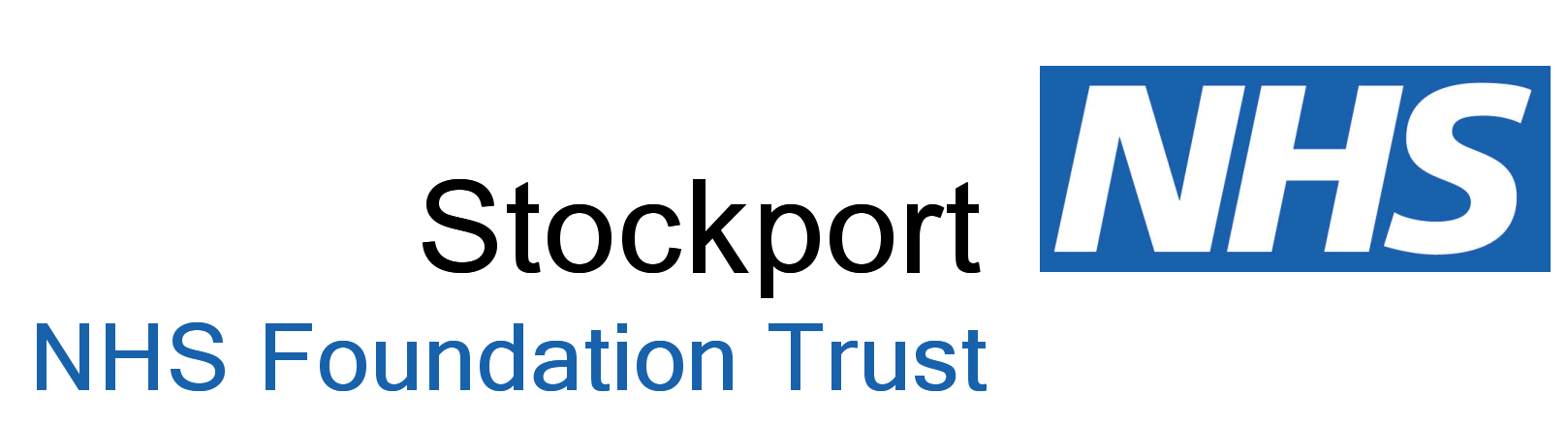 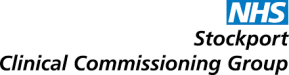 The Stockport Pathway